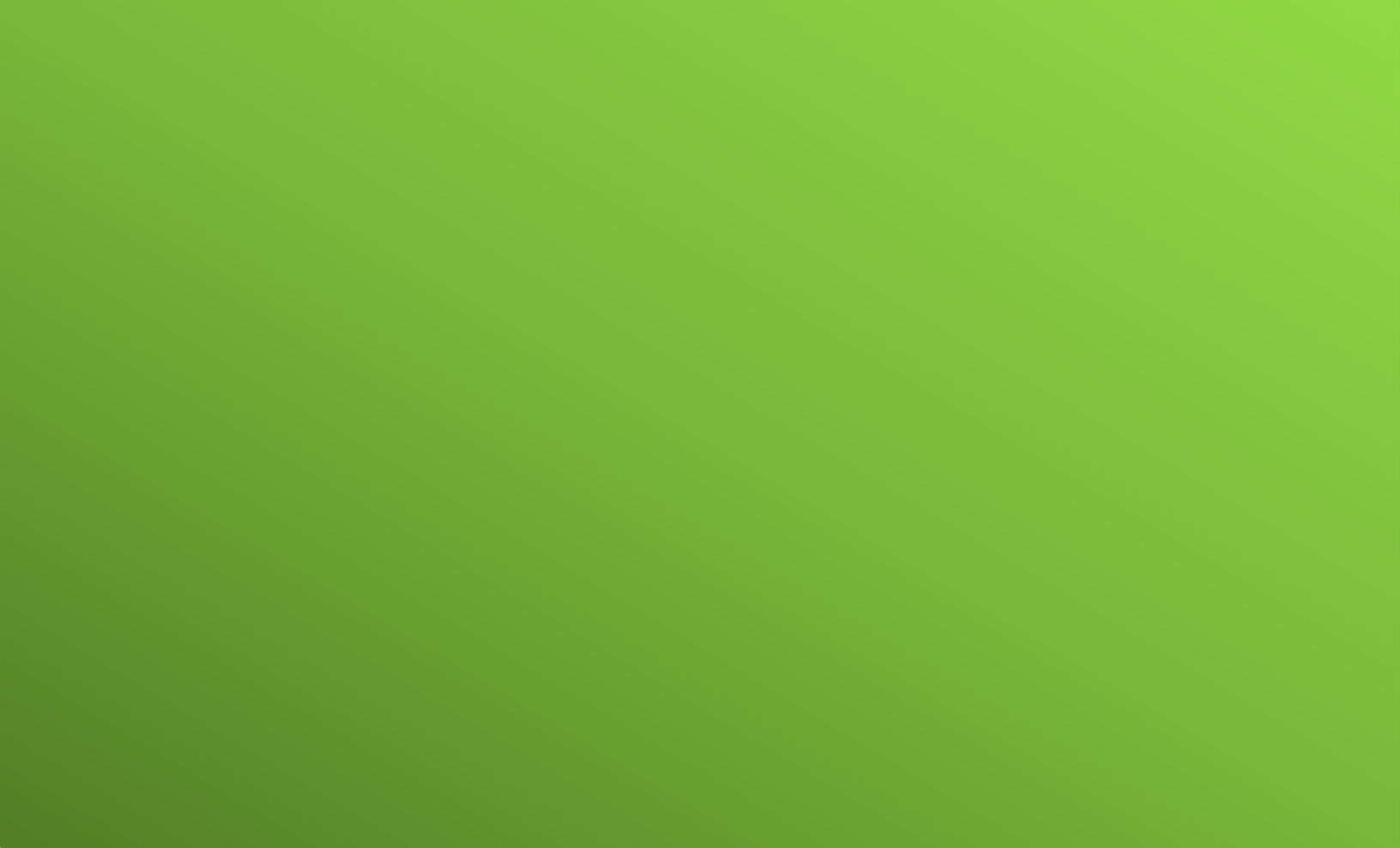 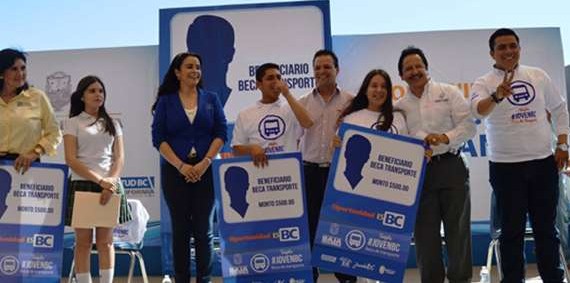 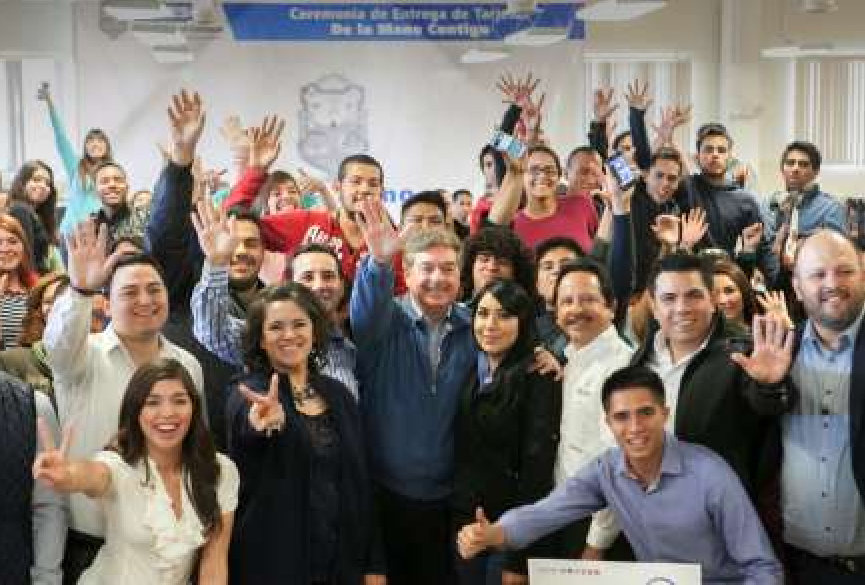 Evaluación Específica de Desempeño del Programa Tarjeta de Transporte Joven BC, 2016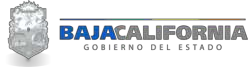 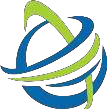 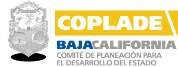 Evaluación Específica de Desempeño del Programa Tarjeta de Transporte Joven BC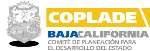 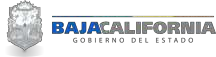 ÍndiceIntroducciónLas políticas públicas dirigidas a jóvenes, deben trabajar  distintos  aspectos  abordados desde una perspectiva transversal y en la que las intervenciones se dirijan a promover sus condiciones de vida desde una perspectiva de derechos, no sólo en el corto plazo sino como una inversión que generará dividendos en las diferentes etapas de vida de dicha población.En México y en Baja California, como un avance a favor de la incorporación de la perspectiva transversal de juventud destaca el compromiso plasmado en los planes nacional y estatal de desarrollo, en donde se hace alusión que "México es un país joven: ya que alrededor de la mitad de la población se encontrará en edad de trabajar durante los próximos 20 años. Este bono demográfico constituye una oportunidad para el desarrollo del país".1Por lo anterior el Programa Estatal Tarjeta de Transporte Joven en Baja California, manifiesta como prioridad la retención en el sistema escolar de los estudiantes de educación media y media superior en instituciones públicas.La situación anteriormente descrita ha hecho que, este programa siga siendo un  apoyo significativo para niños y jóvenes, así como para sus familias, el impacto del mismo trae vastos beneficios para su futuro y para el desarrollo socioeconómico toda la entidad en el largo plazo.2A más de dos años de comienzo de este programa, el programa Tarjeta Joven,      aunque ha cumplido con creces el compromiso del gobierno del estado de "garantizar el ejercicio efectivo de los derechos sociales”, la complejidad de los problemas a los que se orientan las políticas públicas hacia la juventud de nuestraPlan	Nacional	de	Desarrollo	2013-2018.	Diario	Oficial	de	la	Federación http://www.dof.gob.mx/nota_detalle.php?codigo=5299465&fecha=20/05/2013&print=true.Evaluación de diseño del programa estatal Tarjeta de Transporte JóvenBC en Baja California 2014. COPLADE Baja California. 2014.entidad, demanda análisis y acciones integrales y multidimensionales con los distintos sectores, instituciones y actores de la sociedad.Por todo lo anterior, el Instituto de la Juventud Baja California, a través de su Departamento de Apoyo Escolar (DATE), otorgó para el año fiscal, un promedio de 12 mil becas para estudiantes del nivel medio, medio superior y superior a través de 23 rutas de autobús.Imagen 1 Segundo periodo de credencialización para transporte escolar valle de Mexicali, 2016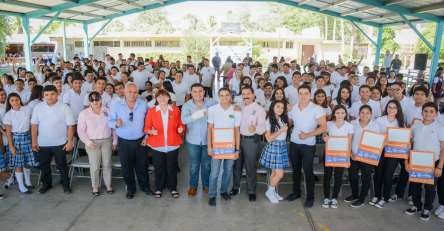 Fuente: Prensa en línea. (2016) Mexicali. http://prensaenlinea.com/wp/2016/08/30/arranca-gobierno-del-estado-segundo- periodo-de-credencializacion-para-transporte-escolar/ . 30 agosto 2016El objetivo general de la presente evaluación es contar con una valoración del desempeño del programa Estatal Tarjeta de Transporte Joven BC, ejecutado por el Gobierno del Estado de Baja California, correspondiente al ejercicio fiscal 2016, con base en la información institucional, programática y presupuestal entregada por las unidades responsables de los programas y recursos federales de las dependencias o entidades, para contribuir a la toma de decisiones.MetodologíaA través de un análisis de gabinete basado en la información proporcionada por las entidades responsables, se realiza la evaluación del Programa Estatal Tarjeta de Transporte Joven BC en su ejercicio fiscal 2016, así como información adicional que la instancia evaluadora considere necesaria para justificar su análisis.Se entiende por análisis de gabinete al conjunto de actividades que involucra al   acopio, la organización y la valoración de información concentrada en registros administrativos, bases de datos, evaluaciones internas y/o externas documentación pública. No obstante, de acuerdo con las necesidades de información y tomando en cuenta la forma de operar este programa, se podrán realizar entrevistas con los responsables de su implementación para fortalecer la presente evaluación.Cabe destacar que, para desarrollar el análisis, la instancia evaluadora se apegará de lo establecido en los Términos de Referencia para las Evaluaciones Específicas de Desempeño de los Programas Estatales y del Gasto Federalizado ejercidos en Baja California, documento proporcionado por el COPLADE de manera electrónica, y ajustado al ámbito estatal, documento denominado Modelo de Términos de Referencia para la Evaluación Específica de Desempeño 2014-2015 que aún sigue vigente.Objetivo generalContar con una valoración del desempeño del Programa Estatal Tarjeta de  Transporte Joven BC, cuyos recursos son ejercidos por el Gobierno del Estado de    Baja California y son parte del contenido del Programa Anual de Evaluación 2017, correspondiente al ejercicio fiscal 2016, con base en la información institucional, programática y presupuestal entregada por las unidades responsables del Programa Estatal Tarjeta de Transporte Joven BC en su ejercicio fiscal 2016, para contribuir a la toma de decisiones., La finalidad de este documento es por tanto, ofrecer evidencia sobre los principales aspectos que permiten obtener resultados, así como de aquellos que puedan ser fortalecidos con la experiencia de otros programas y ayudar a la toma de decisiones.Objetivos específicosRealizar una valoración de los resultados y productos de Programa Estatal Tarjeta de Transporte Joven BC, ejercicio fiscal 2016, mediante el análisis de  la información institucional, los indicadores, información programática y presupuestal.Analizar la cobertura Programa Estatal Tarjeta de Transporte Joven BC, su población objetiva y atendida y distribución geográfica.Identificar los principales resultados del ejercicio presupuestal, el comportamiento del presupuesto asignado modificado y ejercido, analizando los aspectos más relevantes del ejercicio del gasto.Analizar los indicadores, sus resultados en 2016, y el avance en relación con las metas establecidas.Analizar la Matriz de Indicadores de Resultados (MIR) de contar con ella.Identificar los principales aspectos susceptibles de mejora que han sido atendidos y derivados de evaluaciones externas del ejercicio inmediato anterior, exponiendo los avances más importantes al respecto.Identificar sus fortalezas, debilidades, oportunidades y amenazas.Identificar las principales recomendaciones del Programa Estatal Tarjeta de Transporte Joven BC, atendiendo a su relevancia, pertinencia y factibilidad   para ser atendida en el corto plazo.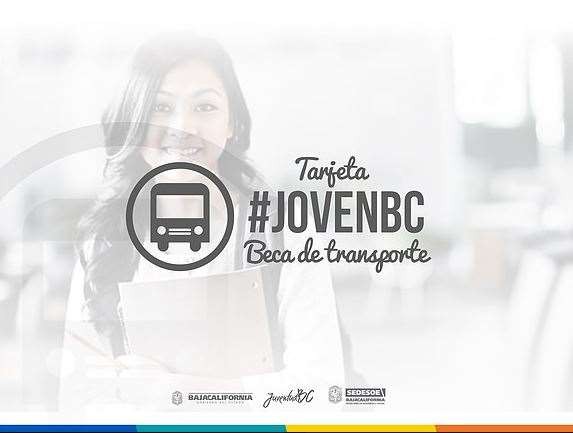 Datos generales del Programa Tarjeta de Transporte Joven Baja California ejercicio 2016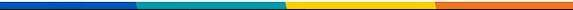 1. DATOS GENERALES DEL PROGRAMA.	Nombre: Programa Tarjeta de Transporte Joven Baja CaliforniaEl Programa Estatal “Tarjeta de Transporte Joven BC” es una política social de reciente creación por parte de Gobierno del Estado de Baja California, derivada en primer lugar de los objetivos y metas del actual Plan Estatal de Desarrollo 2014- 2019.    Aunque es un programa de reciente creación es importante mencionar que en 2016 se elevó a programa presupuestario en 2016, contando con más y  mejores  elementos programáticos como la MIR e indicadores para medir su desempeño.Este programa es dirigido y ejecutado por el Instituto de la Juventud del Estado de Baja California un organismo descentralizado correspondiente a la Secretaría de Desarrollo Social del Estado (SEDESOE) y se opera por vez primera en 2015 como estrategia, pero en 2016 formalmente como programa presupuestario.El presupuesto autorizado, modificado y ejercido.	Para el ejercicio 2016 se obtuvo un presupuesto de autorizado de $ 8, 652, 004.00 del cual solo se ejerció un 59.14 % del Presupuesto autorizado, es decir un  total de $ 5, 116, 500.00Objetivo, rubros a atender.	El programa Tarjeta de Transporte Joven es una política pública sumamente indispensable, y tiene como propósito ayudar a los jóvenes en situación vulnerable por ingresos, es así que emerge en la necesidad de minimizar la deserción, en los sectores educativos Media Superior y Superior.El objetivo del Programa Tarjeta de Transporte Joven BC es el siguiente: "Fortalecer la economía familiar mediante el otorgamiento de la tarjeta de Transporte Joven a estudiantes jóvenes de secundaria y preparatoria para contribuir a la permanencia y conclusión de los estudios"Esto a través de la entrega de una tarjeta que permite obtener el apoyo del 50% para viajar en transportes públicos; además semestral se depositara una aportación de quinientos pesos para el apoyo directo a los estudiantes.Población Objetivo y Atendida	La población objetivo del programa Tarjeta de Transporte Joven BC es aquellos jóvenes que se encuentran estudiando en los niveles básico en este nivel es solo para  Secundaria, medio superior y superior del municipio de  Mexicali B.C.; el programa Tarjeta de Transporte Joven BC aún no se encuentra operando en los demás municipios del Estado de Baja California.Los jóvenes deben de llenar los siguientes requisitos para obtener una tarjeta:Acudir personalmente a las oficinas o delegaciones del Instituto de la Juventud del Estado de Baja California (usuarios nuevos).Ser estudiante de entre 12 y 29 años de edad.Llenar solicitud y estudio socioeconómico.Copia del CURP.Copia de credencial de elector del papá o mamá en caso de ser menor	de edad.Copia del comprobante de domicilio (recibo del agua preferentemente).Presentar constancia de estudios.Para el ciclo escolar 2015-2016 en el estado de Baja California se registra un total de 978 277 estudiantes en Educación básica, Educación media superior y superior en la siguiente tabla muestra el número de estudiantes por nivel educativo: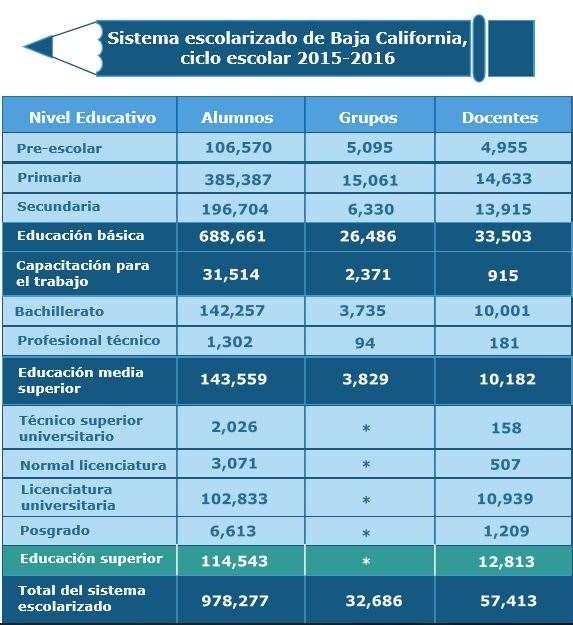 Fuente: S.E.E., Principales cifras estadísticas ciclo escolar 2015-2016Para el año 2016 se entregaron 9 088 tarjetas de las 15 965 que se tenían programadas, con las becas entregadas se beneficiaron a Alumnos de educación media, media superior y superior del Municipio de Mexicali.La siguiente tabla muestra la alineación del Tarjeta de Transporte Joven con el Plan Nacional de Desarrollo y el Plan Estatal de Desarrollo de Baja California y también y su Programa Sectorial; es importante mencionar que esta alineación es de gran relevancia debido a que el programa de “Tarjeta Joven BC” está completamente rectificado a la planeación nacional y estatal.Alineación Del Planeación Nacional, Estatal y Plan Sectorial Del Estado De Baja California.Fuente: Elaboración propia.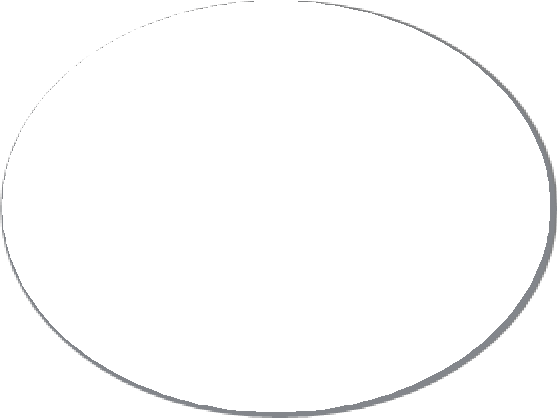 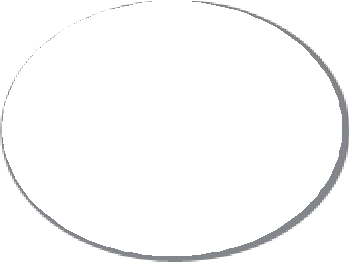 Resultados logrados13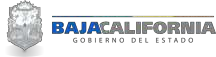 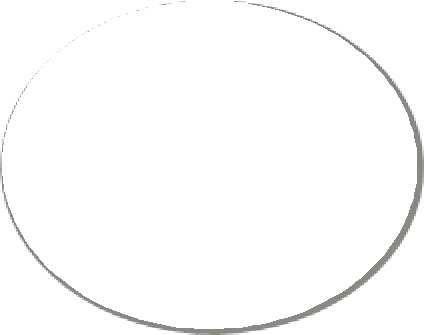 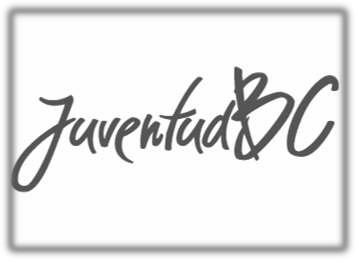 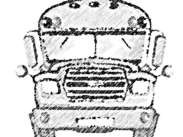 #Beca Transporte JovenBC.Análisis del cumplimiento de los objetivos establecidos en el Ejercicio 2016 Programa Tarjeta Transporte Joven BC.En lo particular el programa no obtuvo un buen desempeño para el ejercicio 2016 y se debió a la falta de inclusión, promoción y generación de estrategias interinstitucionales en los diferentes municipios donde se pudo articular el programa Transporte joven BC, ya que no se pudo concretar la meta anual programada. En relación con las implicaciones antes mencionadas, se describe que el programa es una política pública sumamente indispensable, y emerge en la necesidad de minimizar la deserción, en los sectores educativos Media Superior y Superior, sin embargo, esta acción de gobierno, carece de Reglas de Operación, Matriz de indicadores y planeación estratégica como es el Marco lógico.Programáticamente, para el ejercicio 2016, Beca Transporte Joven BC, nace como Actividad Institucional del Programa Joven Edúcate, con un presupuesto    inicial    de   $7.6Mdp.; con el que se otorgarían 6,600 ayudas (becas para transporte) en la partida de Transferencias, subsidios y otras ayudas.Es a mediados del segundo trimestre 2016 que Beca Transporte se sube a nivel de Programa con un presupuesto propio por transferencia del Programa Joven Edúcate a Programa Transporte Joven BC, con un presupuesto para transferencias subsidios y otras ayudas por $8.47 Mdp. con una programación de 15,965 becas, de las cuales solo se otorgaron 9,088, tan solo 56.6% de la meta estimada.Tabla 1. Programación Operativa "Cumplimiento Programático al Cierre del Ejercicio 2016"Fuente: Identificación de Programas para el Ejercicio Fiscal 2016, Secretaria de Planeación y Finanzas del Gobierno del estado de Baja California.Regular cumplimento Programático del 57%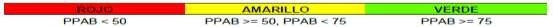 Es necesario reprogramar el alcance de las metas y reorientar el presupuesto al incremento de la cobertura y/o en su caso reducirlo para tener un sano comportamiento del programa, además de generar nuevas estrategias por el INJUVEBC para la inclusión de los jóvenes con vulnerabilidad.Ya que el objetivo del Programa, de acuerdo con el PED 2015-2019, se parte de la necesidad de dar solución a la problemática que alrededor del 50% de los alumnos, no se gradúan satisfactoriamente en el tiempo reglamentario, sumado a una tasa de deserción escolar por arriba del 25%, siendo más evidente en los primeros años de la licenciatura. Derivado de ello, se implementan, un conjunto de programas y acciones orientados a mejorar la equidad en la Educación Superior como son: becas, crédito educativo, apoyos para transporte, sistemas de tutorías y asesorías, que le permiten al alumno continuar y concluir la educación superior.Análisis de los indicadores y MIR del Programa Tarjeta Transporte Joven BC; 2016.Otra tarea prioritaria gubernamental en el tema de las becas transporte Joven BC, es la elaboración de Bases de datos de la Población Objetivo (PO), y Atendida (PA), ya que es posible tener información concreta bajo un análisis socioeconómica de los jóvenes, a los cuales se sujeta el programa para la entrega de tarjetas.Aunque el responsable de la ejecución del Programa es el INJUVENBC,  el  responsable de reportar el avance y resultado, respecto al cumplimiento del indicador es la SEDESOE, lo que limita la actuación del INJUVEN y a su vez le resta importancia y responsabilidad, para el cumplimiento de los objetivos. Esta debería ser un Área de Oportunidad ya que complementan INJUVEN y SEDESOE pues es este último, cabeza de sector, y también otorga apoyos con transporte.Imagen 1. Ficha de indicador Porcentaje de Retención de alumnos de Educación Media Superior que reciben Beca de Transporte al Cierre del Ejercicio 2016"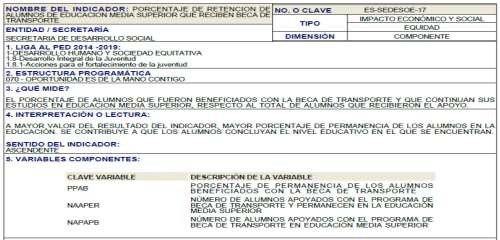 Fuente: Tomado de Monitor BC tema: educación y formación integral. Disponible en: http://indicadores.bajacalifornia.gob.mx/consultaciudadana/listado-indicadores-17.jsp?sector=5Por otro lado, es el Sistema Educativo a nivel Medio Superior y Superior quienes implícitamente son beneficiarios del programa, por lo que deben incluir metas y acciones de seguimiento al mismo. Por ejemplo variación porcentual o incremento promedio de la evaluación académica de los alumnos beneficiados con la Tarjeta Transporte Joven BC.Esto se puede lograr si los organismos públicos educativos y el INJUVENBC realizan acciones transversales en atención de programa, proveyendo de bases de datos que los  Organismos  obtienen  al  ingresar  los alumnos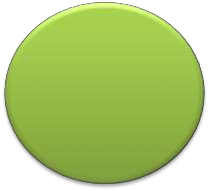 dichas instituciones, y sobre todo que cuentan con vulnerabilidad económica, puede seguirse el ejemplo del caso del Colegio de Bachilleres del Estado de Baja California que dentro de sus bases de datos refleja el haber otorgado 2,300 tarjetas para transporte, en beneficio de los alumnos que se encuentran en el subsistema COBACHBC.Tabla 2. Estadística Escolar en Baja California en Nivel Media Superior y Superior en el Ciclo escolar 2016Fuente: Sistema Estatal Educativo del Estado de Baja California "Principales Cifras Estadísticas por Ciclo Escolar 2015-2016".La matrícula estudiantil en nivel medio superior de Baja California se caracterizó por la inclusión de 143,559 alumnos en 2016, de los cuales el subsistema COBACHBC por mencionar alguno, contó con el 14.40% a la entrega de tarjetas beneficiarias a jóvenes, sin embargo, hay otros subsistemas que también cuentan con los mismos porcentajes de atención, esto describe que las variables por el sistema medio  superior concentra el 38.20% de alumnos beneficiados en cuanto a la entrega y lo programado en el ejercicio en el INJUVEBC.Análisis de la Matriz de Indicadores de ResultadosEste programa estatal SI cuenta con Matriz de Indicadores para Resultados del ejercicio 2016, a continuación, se presenta, posteriormente se analiza.MIR Tarjeta Joven BC 2016Fuente: MIR Tarjeta Joven BC, SPF. GOB BC.En la MIR solo se establecen indicadores de cobertura, y características para acceder al Programa Tarjeta Transporte joven BC. Sin embargo falta incluir indicadores de seguimiento a los beneficiarios, respecto al impacto que generen en las principales variables que definen al sector educativo, y que han quedado establecidos en el Propósito:Índice de absorción (matrícula)Índice de retenciónÍndice de aprovechamientoEl responsable del programa es el INJUVEN BC, sin embargo no existe un indicador respecto a la cobertura en cada una de las Instituciones que cuentan  con  Beneficiarios, respecto a la población estudiantil potencial.Finalmente, no existe un indicador de atención respecto al problema focal, “reducir la deserción de alumnos por no contar con un ingreso para transporte”, al menosque refleje la población objetivo respecto a la población atendida. Lo anterior se vulnera en virtud que las propias reglas del programa, no incluyen un estudio socioeconómico, o la verificación de la información en la solicitud.De acuerdo a la siguiente tabla, para la elaboración de MIR futuras deben considerarse aspectos de proyección en el incremento de la Matrícula y del flujo en la Burbuja generacional al menos de los próximos cinco años.Tabla 3. Necesidades futuras de acuerdo a la estadística Escolar en Baja California en Nivel Media Superior y Superior en el Ciclo escolar 2015-2016Playas de Rosarito0	0	215	1	300	516Fuente: Sistema Estatal Educativo del Estado de Baja California "Principales Cifras Estadísticas por Ciclo Escolar 2015-2016".Análisis del Presupuesto Original, Modificado y ejercido Programa Tarjeta Transporte Joven BC; 2016.Los resultados ejercidos en el ejercicio 2016, para el Programa Tarjeta Joven BC, se traducen en la aprobación de un presupuesto de 68´354,908.92 (Sesenta y ocho millones trescientos cincuenta y cuatro mil novecientos ocho pesos con 92/100pesos), con el objetivo de articular estrategias estatales para brindar el acceso y la inclusión de los jóvenes, que desean seguir con sus estudios y así abatir en proporción la deserción escolar.Estos recursos fueron destinados para generar acciones concretas, en la entrega de tarjetas para el descuento del transporte público a dicho sector juvenil entre 12-29 años y el cual es accionado directamente por el Instituto de la Juventud, (INJUVENBC), con ello se promueve la inclusión de los jóvenes a lograr cumplir con sus estudios apoyando y beneficiando principalmente a alumnos con carencias económicas.Es importante reiterar que el programa efectuó una eficiencia presupuestal del gasto del 59.14% respecto a las Transferencias, asignaciones, subsidios y otras   ayudas; presupuesto autorizado que se sistematizó como un mecanismo para abatir la deserción escolar en la educación, logrando la provisión 9,088 tarjetas durante el ejercicio 2016, es decir, de un presupuesto autorizado de 8,652,00 ocho millones seiscientos cincuenta y dos mil cuatro pesos y solo se devengó al cierre del ejercicio de 5,116,500.00 cinco millones ciento diez y seis mil quinientos.Esto refleja un Cumplimiento Presupuestal Medianamente satisfactorio y esto se debió a que el programa no pudo iniciarse en los municipios de Ensenada y Tijuana como se tuvo previsto en la planeación y programación Operativa.Gráfica 1.- Total presupuesto Asignado al Programa Transporte Joven BC, Capítulo de Gasto$45,225,103.0110000.-SERVICIOS PERSONALES20000.-MATERIALES Y SUMINISTROS30000.-SERVICIOS GENERALES40000.-TRANSFERENCIAS, ASIGNACIONES, SUBSIDIOS Y OTRAS AYUDASFuente: Secretaria de Planeación Finanzas del Estado de Baja California en apego al presupuesto ingresos y egresos del instituto de la Juventud ejercicio 2016La gráfica anterior demuestra que el mayor recurso presupuestal se concentra en el pago de servicios personales con un 66%, con respecto a un 12% de los recursos que se integraron para la abatir el rezago educativo en los jóvenes, que desean concluir o proseguir con sus estudios de media superior y superior.Análisis de la cobertura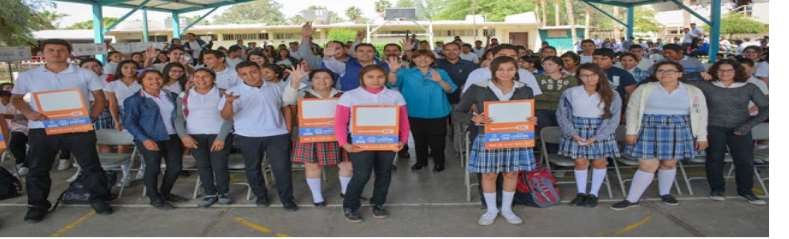 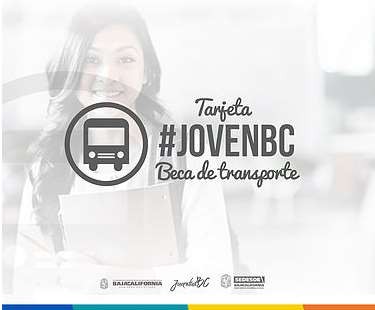 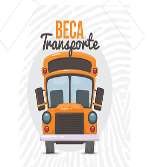 Análisis de CoberturaEl Programa de Transporte Joven es un recurso operado por el INJUVEN Baja      California, a través del Programa de Becas de Transporte del Instituto de Crédito y Apoyos Educativos (ICAE), dirigido a estudiantes de educación pública media, media superior y superior de entre 12 y 19 años de edad.Esta beca incluye el descuento del 50 % del costo del transporte en las líneas con las que el INJUVE Baja California mediante el gobierno estatal, realizó convenios con líneas de transporte locales, además de entregar una beca a estudiantes 500 pesos semestrales.3Imagen 3. Entrega de apoyos en la secundaria Coronel Esteban Cantú, Mexicali, Baja California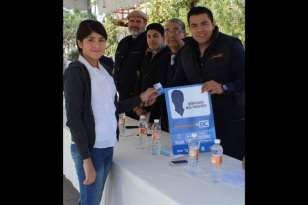 Fuente: Periódico La Jornada (2016). Ofrece el Gobierno del Estado apoyo para transporte a estudiantes. 25 enero 2016. http://jornadabc.mx/tijuana/25-01-2016/ofrece-gobierno-del-estado-apoyo-para-transporte-estudiantesEste programa tiene al 2016, dos años de vigencia y la población potencial es, por tanto, la matrícula escolarizada vigente de educación  media, media superior y     superior de instituciones públicas del estado como lo muestran las cifras de la tabla que se expone a continuación:3 INJUVE BC (2016). http://tonyjuventudbc.wixsite.com/juventudbcTabla 6. Distribución porcentual de alumnos por nivel educativo en planteles públicos de Baja California, 2016Fuente: Gobierno del Estado de Baja California (2014). Sistema Educativo Estatal. Principales cifras estadísticas. Ciclo escolar 2013-2014Gráfica 2. Distribución porcentual de la matrícula escolar por municipio en Baja California, según nivel, 2015-2016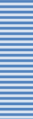 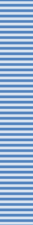 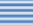 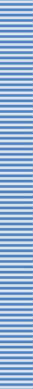 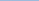 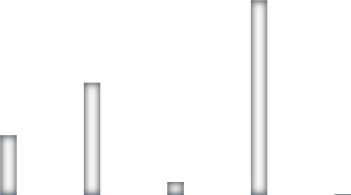 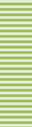 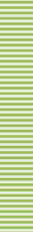 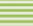 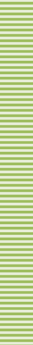 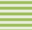 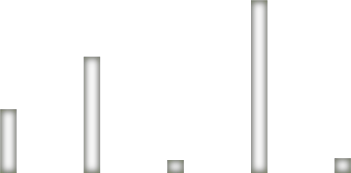 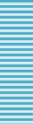 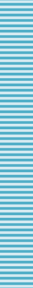 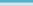 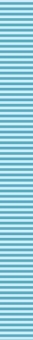 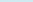 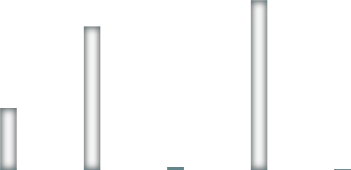 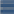 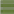 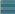 Fuente: Gobierno del Estado de Baja California (2015-2016). Sistema Educativo Estatal. Principales cifras estadísticas. Ciclo escolar 2015-2016La programación de estas tarjetas al año 2015, fue de 14.7 mil, sin embargo, se otorgaron alrededor de 12 mil, al igual que en el año 2016, su aplicación fue igual que en el año anterior en el municipio de Mexicali básicamente. Para 2017 se prevé un incremento hasta de 21 mil considerando que este programa se haga extensivo  a otros municipios.Es así que la unidad de medida es nuevamente mediante el número de tarjetas otorgadas en Baja California en el año 2016 asciende a 12 mil, esto es, el 9.19% del total de la matrícula de población potencial en Mexicali (Alumnos de educación media, media superior y superior).4Imagen 4. Cobertura del Programa de Transporte Joven BC. 2016 Presupuesto de Egresos. Versión ciudadana 2016.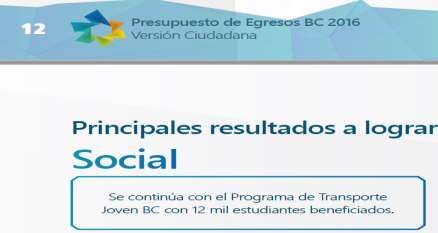 Fuente: Gobierno del Estado de Baja California. (2016). Secretaría de Planeación y Finanzas, Social.En 2016, se beneficiaron comunidades rurales de Mexicali del Valle de Mexicali de Cobach Plantel Ciudad Morelos, Cobach Plantel Ejido Nuevo León, UABC Ciencias Agrícolas, Escuela Normal Experimental Rafael Ramírez y Secundaria No. 10. 5En el área urbana de Mexicali se otorgaron credenciales en CECyTE, planteles Compuertas, Xochimilco, Bellavista y Los Pinos; en COBACH, planteles Vasconcelos, Mexicali, Baja California y Héctor Terán Terán: en CETIS 18, CBTIS4 Gobierno del Estado de Baja California (2015-2016). Sistema Educativo Estatal. Principales cifras estadísticas. Ciclo escolar 2015-20165 Informa 2. (2016). http://www.leondanielinforma.com.mx/2016/04/entrega-gobierno-del-estado-850.html?m=0 viernes 8 deabril 2016140, Bachillerato Interamericano y Preparatoria 16 de Septiembre, en suma,   más de mil estudiantes. 6“Desde que inició el proyecto de Transporte JovenBC hemos otorgado nueve mil 578 apoyos a la juventud estudiantil entre 12 a 29 años de edad, destinando una inversión de 4 millones 789 mil pesos, para que los jóvenes logren llegar a sus distintas instituciones estudiantiles”7El tercer informe de gobierno8, permite conocer que actualmente se dispone de equipo móvil con el que se recarga electrónicamente dentro de las propias instituciones educativas en el municipio de Mexicali, evitando con ello traslados de los jóvenes. Aunado a ello, en Tecate se entregó un autobús para transporte escolar. En el corto plazo, indica el informe, el programa se hará extensivo a Tecate y Ensenada. Por el momento, San Quintín obtuvo el apoyo mediante una tarifa única subsidiada por el gobierno del estado de Baja California. Este apoyo actualmente beneficia a 400 estudiantes.Imagen 5. Cumplimento de metas Programa Transporte Joven BC, 2016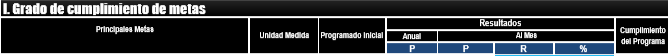 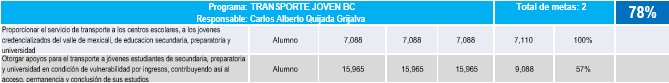 Fuente: Secretaría de Planeación y Finanzas del Estado. (2016) Sistema de Evaluación de Desempeño. Estado de cuenta del desempeño integral. INJUVEN BC.6 Gobierno del Estado de Baja California. (2015-2016) 3er Informe de Gobierno Baja California. Eje 1. Desarrollo Humano y Sociedad Equitativa. http://www.bajacalifornia.gob.mx/3erInformeBC/pdf/Eje%201%20Desarrollo%20Humano%20y%20Sociedad%20Equitativa.pd  f7 Gobierno del Estado de Baja California. (2015-2016) 3er Informe de Gobierno Baja California. Eje 1. Desarrollo Humano y Sociedad Equitativa. http://www.bajacalifornia.gob.mx/3erInformeBC/pdf/Eje%201%20Desarrollo%20Humano%20y%20Sociedad%20Equitativa.pd  f8 Ibid.En la tabla anterior, se observa que el programa cumplió en un 78% con las metas programadas, lo que implicó el apoyo para más de 16 mil alumnos. Adicionalmente dentro del Programa “De la Mano Contigo” en Baja California, se registra un indicador relevante para el programa de Transporte Joven BC, se trata del porcentaje de retención de alumnos que en la entidad que recibieron en el ejercicio fiscal 2016 Beca de Transporte, es el 89.2% del total de la matrícula, lo que coloca el semáforo de atención en un color verde, por sus buenos resultados para contribuir a que los estudiantes permanezcan en el sistema educativo, teniendo como resultado que la finalidad del programa se ha logrado satisfactoriamente como se observa en tabla expuesta a continuación:Tabla 7. Reporte concentrado del programa Oportunidades.Indicador de Porcentaje de retención de alumnos que reciben beca de transporte. Baja California, 2016Fuente: Gobierno del estado de Baja California (2016). Sistema estatal de indicadores. Reporte concentrado del programa Oportunidades. Indicador de Porcentaje de retención de alumnos queSEGUIMIENTO A LOS ASPECTOS SUSCEPTIBLES DE MEJORA (ASM)SEGUIMIENTO A LOS ASPECTOS SUSCEPTIBLES DE MEJORA (ASM)El Programa Estatal Tarjeta Joven BC, ya fue objeto de una evaluación específica de desempeño en el Programa Anual de Evaluaciones (PAE) 2016, en la cual se emitieron una serie de recomendaciones, las cuales se desglosan en cuatro ámbitos: Programático, Indicadores, Cobertura y Presupuestal. Éstas se encuentran enfocadas a mejorar el desempeño del programa, así como los procesos para su integración en el proceso de Programación y Presupuestación para el ejercicio fiscal 2016; en el presente análisis, se revisará la atención que le dio el INJUVEN a las recomendaciones emitidas en la evaluación pasada al programa Transporte JovenBC.El grado de atención se marcará en tres niveles:El porcentaje del grado de atención a las recomendaciones, será en función de las evidencias que se encuentren en portales de transparencia que permita corroborar la atención a las mismas.Es importante trabajar en el diseño de Reglas Operativas claras que indiquen los diferentes mecanismos de funcionamiento, esta herramienta no solo impacta en la mejora de diseño del programa sino guía la forma de implementación del mismo, los elementos mínimos que debe contener son los objetivos que persigue, la descripción  de la población potencial, objetivo y a atender, los requisitos para acceder a este apoyo, quienes son elegibles y una descripción  breve  del  procedimiento  así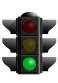 Atendida  El INJUVEN si cuenta con Reglas de Operación (ROP), sin embargo, no se cuentan en los portales de transparencia para que estén disponibles a la sociedad, principalmente los jóvenes. como los lineamientos básicos a seguir.	Establecer un nuevo indicador de gestión que se pueda acompañar de reportes continuos de impacto del programa reflejados en los jóvenes beneficiados, es decir, conocer cuál es el porcentaje de beneficiarios que efectivamente sigue estudiando gracias a esta tarjeta y también conocer la satisfacción por el apoyo en su economía diaria.Diseñar la MIR exclusiva para  este  programa, con todos los elementos que la integran, en base a la guía para elaboración de la Matriz de Indicadores de Resultados que emite la Secretaría de Planeación y Finanzas del Estado.Diseñar indicadores de calidad de los servicios prestados por medio de este programa, dirigida a los beneficiarios directos de los diferentes niveles educativos que participan.Atendida En el Sistema Estatal de  Indicadores (SEI) se cuenta con el indicador “Porcentaje de Jóvenes beneficiados con la tarjeta de Transporte Joven BC que continúan estudiando”, la cual mide el porcentaje de los estudiantes beneficiados que continuaron con sus estudios de secundaria, preparatoria y universidad gracias al apoyo otorgado.Atendida  El Programa ya cuenta con una  MIR para el ejercicio fiscal 2017, ya que se establecen lineamientos para su integración.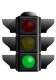 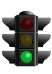 Atendida En el Sistema Estatal de  Indicadores (SEI) se encuentra el indicador de nivel Propósito de clave	ES-INJUVEN-14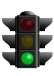 “Porcentaje de Jóvenes beneficiados por el Programa Transporte Joven BC que considera    útiles    os    apoyos 	proporcionados   para   su  vida Colocar dentro de la página del INJUVEN información relativa a este programa, para el conocimiento de los jóvenes y transparencia de los servicios que presta.Desarrollar y consolidar el padrón de beneficiarios incluyendo todos los criterios para el acceso a los apoyos como el nivel socioeconómico, nivel de gastos en transporte para asistir a los planteles entre otros que son importantes para la selección de los beneficiarios, además del nombre, edad, sexo, plantel al que pertenece, zona  o sección donde habita, información de contacto, etc.Sostener la eficiencia obtenida en el ejercicio de 2015, que fue del 100 % en los próximos ejercicios presupuestales.digna y sana”, que mide la satisfacción de la población beneficiada.Por Atender	Si bien la página del INJUVENno cuenta con una descripción del Programa o los requisitos para adquirir los beneficios del programa, sin embargo, esta descripción y requisitos se encuentran en la página de transparencia, en la siguiente liga: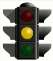 http://dceg.bajacalifornia. gob.mx/sasip/frmDescarga Documento.aspx?id=22631No Atendido  No  es  posible  verificar  si  secuenta o no con un Padrón de Beneficiarios, ya que no cuenta con alguno en los portales de Transparencia.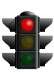 No Atendido   No se cumplió con un  ejerciciodel 100% en los recursos asignados al Programa.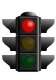 Llevar el control de las recomendaciones atendidas y evidencias documentales de su cumplimiento, para mejorar los resultados de las evaluaciones próximas.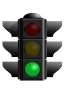 Fuente: Elaboración propia.Atendida El Instituto de la Juventud, le da seguimiento	a	las recomendaciones derivadas de las Evaluaciones de desempeño a los programas públicos y recursos federales ejercidos.CONCLUSIONES DEL SEGUIMIENTO A LAS RECOMENDACIONESCon base en el análisis anterior, se observa que, en su mayoría, las recomendaciones han sido atendidas en un ejercicio fiscal. Las recomendaciones emitidas en la evaluación anterior, se enfocaron principalmente a aspectos de indicadores, reglas de operación y transparencia, de los cuales, el tema en transparencia y rendición de cuentas, ha quedado sin atenderse completamente, ya que no se cuenta con un padrón de beneficiarios publicados en los portales de transparencia.En general, la atención a los aspectos susceptibles de mejora del Programa  Estatal Transporte JovenBC presenta un 80% de Atención, ya que en su mayoría presentan un avance del 100%, dejando solo dos recomendaciones sin atender. El INJUVEN debe redoblar sus esfuerzos para mejorar la transparencia y la  integración de un padrón de beneficiarios, así como retomar la atención a la recomendación en materia presupuestal. La atención de estas recomendaciones y a las emitidas en la presente evaluación, generará un mejor desempeño en los ejercicios fiscales posteriores del Programa coadyuvando al logro del Fin.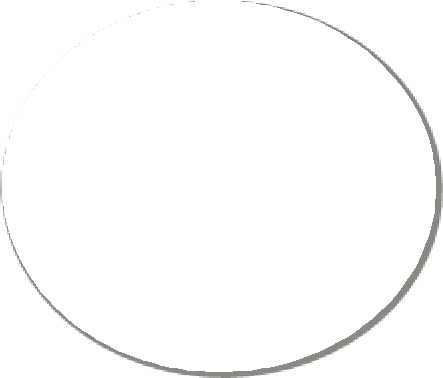 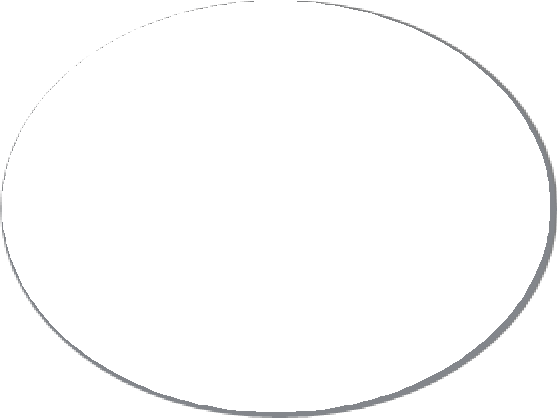 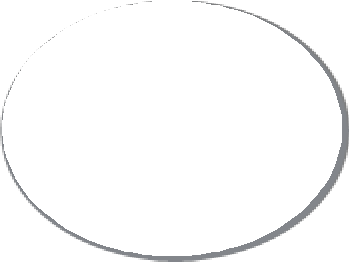 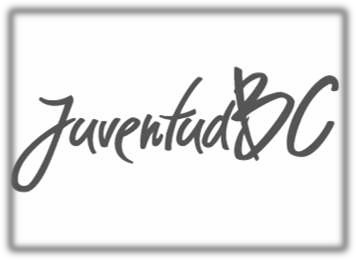 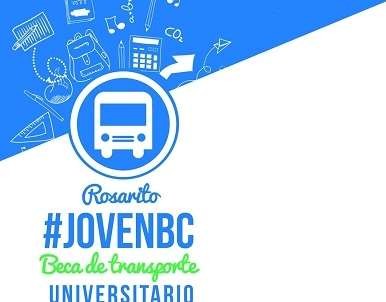 Conclusiones y recomendaciones de la evaluación34Fortalezas, Oportunidades, Debilidades, Amenazas, y Recomendaciones para el Programa Beca Transporte Joven BC.Las acciones ejercidas por el organismo INJUVEBC, son de carácter prioritario y esto se debe a las demandas y necesidades que presentan los jóvenes estudiantes de  nivel medio superior y superior, por ello la necesidad  de promover la mejora  continua del programa; Transporte Joven BC además de permitir la inclusión, también promueve la equidad educativa. Por ello, la necesidad de conocer específicamente que fortalezas, oportunidades, debilidades y amenazas atañen a    este  programa, la finalidad es generar recomendaciones y cuales aspectos del  programa pueden ser mejorados para lograr un sano desenvolvimiento del ejercicio gubernamental para coadyuvar a los jóvenes bajacalifornianos.FortalezasOportunidades	DebilidadesAmenazas 	Conclusiones	De acuerdo con la SEP 2016, la estadística nacional identifica 11 entidades donde la deserción es superior a la media nacional del 15.2%, para el caso de Baja California, 15.6% de los alumnos que ingresan a Instituciones de Educación Media Superior desisten en los primeros semestres, lo que representa una necesidad de 21,220 beneficios de beca transporte joven.La difusión del programa es deficiente, la promoción de solicitud de becas transporte en medios de comunicación NO ha sido un mecanismo que permita asignar las tarjetas en su totalidad, ya que el programa depende de la solicitud y no de la canalización del problema, como una necesidad preponderante para abatir la deserción estudiantil.Falta corresponsabilidad interinstitucional, y la orientación de metas al logro de objetivos que impacten en la calidad de la educación y no solo a la comprobación del presupuesto ejercido mediante el reporte de tarjetas entregadas.Respecto al presupuesto, las asignaciones para la atención del programa respecto a la población objetivo no son suficientes, es necesario acrecentar  el presupuesto del 12% respecto con los gastos de operación, considerando además que existe una burbuja generacional, cuyo impacto en la demanda de servicios educativos no se ha contemplado en su totalidad.Es necesario retomar el propósito del Programa, a fin de definir la cobertura del mismo, de mantenerse la cobertura del programa por debajo de la proyección de la meta, los recursos destinados al subsidio a través de la Beca Transporte Joven BC, podrían ser destinados a partidas adjetivas u operativas, en vez de canalizar el recurso a la partida 44103 de Ayudas.Los requisitos que establece el programa para acceder al beneficio no representan un filtro eficiente para la asignación del mismo, ya que no es evidente la necesidad del apoyo. Sin embargo, los instrumentos tecnológicos mediante los cuales se realiza el descuento del saldo de la tarjeta, pueden facilitar estadísticas respecto al uso o desuso de la tarjeta.Ante la creciente incidencia delictiva, se puede asignar un objetivo más a la tarjeta, ya que puede funcionar como instrumento de seguridad, ya que de acuerdo al sistema de transporte se podría determinar la ruta y horarios de los usuarios. 	Recomendaciones al Programa	 Para  lograr  generar  un  desarrollo  proactivo  del  programa  tanto  en  el  ámbito presupuestal   y   programático   es   necesario   que   se   atiendan   las  siguientesrecomendaciones:Contemplar en el POA y la MIR, un índice de cobertura de población objetivo, a fin de conocer la permanencia de los jóvenes en el sistema educativoapoyados  mediante  el  otorgamiento  de  la  tarjeta  de  transporte  joven.(programática- indicadores)Integrar un padrón de beneficiarios del programa Tarjeta Transporte Joven   BC, para dar seguimiento y tener un registro oficial del comportamiento de la retención de alumnos en el nivel medio superior y su transición al nivel      superior. (programática-cobertura)Establecer una meta  dentro del Programa para  realizar gestiones con el  sistema educativo estatal, logrando integrar a los beneficiarios a las demás estrategias educativas para mejorar la calidad de la educación e incrementar la retención de alumnos en los niveles de Educación Media y Superior, evidenciándolo mediante reportes de las gestiones realizadas. (cobertura)Ampliar la cobertura, estableciendo filtros para que el otorgamiento del beneficio atienda necesidades reales, logrando atender un mayor porcentaje de alumnos con vulnerabilidad económica. (cobertura)Fuentes de informaciónCEFP. (2016). Presupuesto de Egresos de la Federación 2016: Recursos Identificados para el Estado de Baja California. Pp. 15. Recuperado el 16 de mayo de 2017, de http://www.cefp.gob.mx/edospef/2016/pef2016/bc.pdfComité de Planeación para el Desarrollo del Estado. (2015). Evaluación Específica de Desempeño del Programa Tarjeta de Transporte Joven Baja California. Recuperado  el	23	de	mayo	de	2017,	de http://www.copladebc.gob.mx/documentos/eval/desempeno/2016/TARJETA%20JOVEN%2 0BC%20FINAL.pdfComité de Planeación para el Desarrollo del Estado. (2014). “Tarjeta de Transporte Joven	BC”	en	Baja	California.	Recuperado	el	23	de	mayo	de	2017,	de http://www.copladebc.gob.mx/documentos/eval/diseno/2015/Tarjeta%20Joven/Tarjeta%2 0jovencompleto.pdfCONACYT. (2014). Agenda de Innovación de Baja California. Recuperado el 16 de mayo	de	2017,	de http://www.siicyt.gob.mx/index.php/normatividad/estatales/agendas-estatales/333-baja-california-agenda-de-innovacion/fileDirección General de Finanzas. (2017). Análisis de los Recursos Federales Identificados en el Presupuesto de Egresos de la Federación 2017. Recuperado el 16 de	mayo	de	2017,	de http://bibliodigitalibd.senado.gob.mx/bitstream/handle/123456789/3389/1Publicac ion02BajaCaliforniaPEF2017.pdf?sequence=3&isAllowed=yGobierno de Baja California. (2014). Plan  Estatal  de  Desarrollo  2014-2019.  Recuperado	el	16	de	mayo	de	2017,	de http://www.copladebc.gob.mx/PED/documentos/Actualizacion%20del%20Plan%20 Estatal%20de%20Desarrollo%202014-2019.pdfGobierno del Estado de Baja California. (2015-2016) 3er Informe de Gobierno Baja California. Eje 1. Desarrollo Humano y Sociedad Equitativa. Recuperado el 6 de junio de	2017http://www.bajacalifornia.gob.mx/3erInformeBC/pdf/Eje%201%20Desarrollo%20Hu mano%20y%20Sociedad%20Equitativa.pdfGobierno del Estado de Baja California. (2015). Pirámides de Población. Baja California y sus municipios 2015Gobierno del estado de Baja California (2016). Sistema estatal de indicadores. Reporte concentrado del programa Oportunidades. Indicador de Porcentaje de retención de alumnos que reciben beca de transporte.INAFED. (2015). Catálogo de Programas Federales 2015. Recuperado el 16 de mayo de	2017,	de http://www.inafed.gob.mx/work/models/inafed/Resource/435/1/images/Catalogo_ de_Programas_Federales_2015.pdfINAFED. (2016). Presupuesto Personalizado Baja California. Recuperado el 16 de     mayo	de	2017,	de http://www.inafed.gob.mx/work/models/inafed/Resource/501/1/images/Baja_Califo rnia.pdfINEGI. (2016). Anuario estadístico y geográfico de Baja California 2016. Recuperado el	16	de	mayo	de	2017,	de http://www.datatur.sectur.gob.mx/ITxEF_Docs/BCN_ANUARIO_PDF16.pdfSecretaría General de Gobierno. (2017). Boletín Oficial del Gobierno del Estado de Baja	California.	Recuperado	el	16	de	mayo	de	2017,	de http://secfin.bcs.gob.mx/fnz/wp- content/themes/fnz_bcs/assets/images/boletines/2017/2.pdfINJUVEN BC (2016). Juventud BC. Recuperado el 16 de mayo de 2017, de http://tonyjuventudbc.wixsite.com/juventudbcSEDIA. (2016). El Presupuesto de Egresos de la Federación Identificado en el Decreto de PEF para los Estados del país y el Distrito Federal, 2016. Recuperado el 16 de mayo de 2017, de http://www.diputados.gob.mx/sedia/sia/se/SAE-ISS-01-16.pdfSEP. (2016). Estadística del Sistema Educativo de Baja California. Ciclo Escolar 2015- 2016.	Recuperado	el	25	de	mayo	de	2017,	de http://www.snie.sep.gob.mx/descargas/estadistica_e_indicadores/estadistica_e_indi cadores_educativos_02BC.pdfSecretaría de Educación Pública (2016). Panorama de la Educación Superior en el Estado de Baja California, Ciclo Escolar 2015-2016, pp. 33-34. Recuperado el 25 de mayo	de	2017 http://www.pides.mx/panorama_esmex_2015_2016/02_bajacalifornia_panorama_es mex_m.pdfSecretaría de  la  Función Pública. (2016) Sistema de  Evaluación de Desempeño.  Estado de cuenta del desempeño integral. INJUVEN BCSecretaria de Planeación y Finanzas. (2016). Calendario De Evaluaciones 2016. Recuperado	el	23	de	mayo	de	2017,	de http://www.bajacalifornia.gob.mx/bcfiscal/2012/transparencia_fiscal/normas/2016/Ing- Egre/CALENDARIO%20DE%20EVALUACIONES%202016-1.pdfOtros documentos consultadosPrograma Operativo Anual (POA) del INJUVEN.Portal	de	Transparencia	del	Estado	de	Baja	California.	Disponible	en: http://dceg.bajacalifornia.gob.mx/sasip/frmDescargaDocumento.aspx?id=22631Sistema Estatal de Indicadores (SEI).Información Institucional de la Secretaría de Planeación y Finanzas. Matriz de Indicadores de Resultados del Programa Tarjeta Transporte JovenBC.Plan Estatal de Desarrollo (PED) 2014-2019. Plan Nacional de Desarrollo (PND) 2013-2018. Sistema Escolarizado De Baja California 2015-2016.http://www.copladebc.gob.mx/publicaciones/2016/Sistema%20Escolarizado%20B.C.%20Ciclo%20 escolar%202015-2016.pdfSecretaria de Educación pública http://www.educacionbc.edu.mx/publicaciones/estadisticas/Tarjeta transporte joven, Disponible en:http://www.copladebc.gob.mx/documentos/eval/diseno/2015/Tarjeta%20Joven/Tarjeta%20joven completo.pdfFormato	para	la	difusión	de	los	resultados	de	las evaluaciones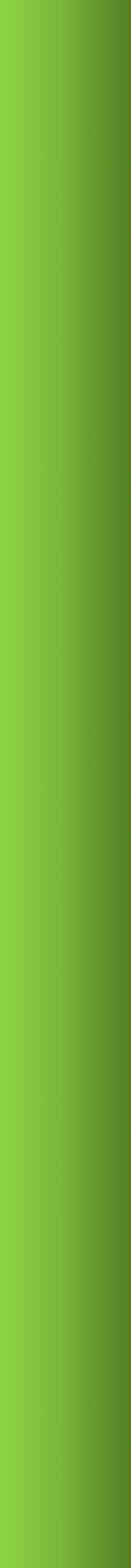 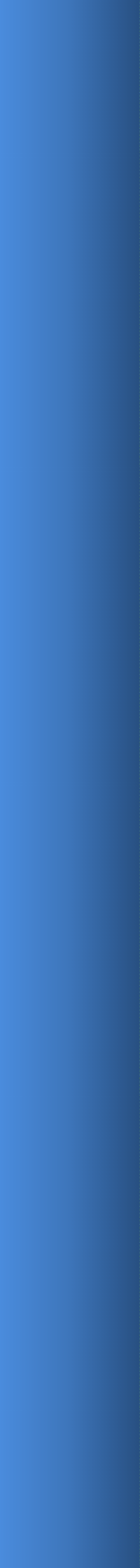 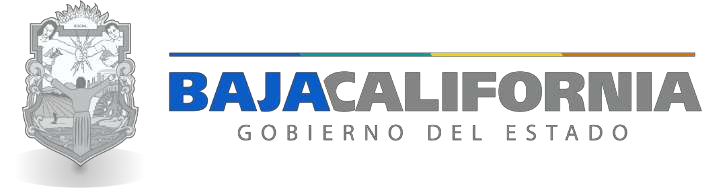 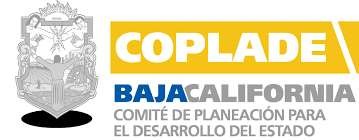 Plan	Nacional	de Desarrollo 2013-2018Plan	Estatal		de Desarrollo	2014-2019Plan	Sectorial	delEstado	de	Baja California3.1.5 México con Educaciónde CalidadEje  Rector  4. Educaciónpara la vidaEducación BásicaObjetivo 3.1Desarrollar el potencial humano de los mexicanos  con educación de calidadObjetivo 4.1Elevar la calidad y el  logro  educativo mediante una educación integral, garantizando la inclusión y equidad educativa entre todos los grupos de la población.Objetivo 4.2Asegurar una Educación Mediad Superior de calidad, centrada en laformación integral de alumno.Objetivo 4.1Elevar la calidad y el logro educativo mediante una educación integral, garantizando la inclusión y equidad educativa entre todos los grupos de la poblaciónEstrategia 3.1.5Disminuir el abandono escolar, mejorar la eficiencia terminal en cada nivel educativo y aumentar las tasas de transición entre un nivel y otro.Líneas de acción.Implementar un programa de alerta temprana para identificar a los niños y jóvenes en riesgo de desertar.Estrategia 4.1.1Cobertura	con	equidad educativa. EstrategiasGarantizar la atención de la matrícula escolar y el incremento de la cobertura, desde la educación inicial  hasta el nivel secundaria, asegurando una formación integral.Impulsar las oportunidades de acceso   y   permanencia   conapoyos	preventivos,Tema 4.1. Cobertura con Equidad Educativa.Sub tema : Asegurar la permanencia y el egreso de los alumnos, propiciando ambientes educativos favorablesLíneas de acciónFortalecer los programas de apoyo preventivo, asistencial	ycompensatorio	para promover   el   ingreso,  lapermanencia	y	laBachillerato70,45171,806142,2573,735349Profesional Técnico6936091,3029423Educación Media Superior71,14472,415143,5593,829372Técnico Superior Universitario1,2787482,026*2Normal Licenciatura5852,4863,071*20Licenciatura Universitaria52,15350,680102,833*106Posgrado3,2523,3616,613*74Educación Superior57,268	57,275	114,54357,268	57,275	114,54357,268	57,275	114,543*202Total Sistema Escolarizado128,412129,690258,1023,829574Matriz de Indicadores para ResultadosMatriz de Indicadores para ResultadosMatriz de Indicadores para ResultadosMatriz de Indicadores para ResultadosResumen NarrativoIndicadores de DesempeñoMedios de VerificaciónSupuestosFinContribuir a la disminución de la deserción escolar de jóvenes de secundaria, media superior y superior.Porcentaje de deserción escolar en los jóvenes beneficiados por el programa Transporte JovenConstancias de  estudios y/o ReportesPropósitoSubsanar la necesidad de transporte de los jóvenes en situación de vulnerabilidad por ingresos a los centros educativos para que no abandonen sus estudios, generando así igualdad de oportunidades para su desarrollo profesional y personal.Porcentaje de Jóvenes beneficiados que se encuentren en situación de vulnerabilidad por ingresosPadrón de beneficiarios y/o reportesNo contar con la cobertura de rutas suficientes para  satisfacer la necesidadMatrícula de Educación Superior, 2015-2016Matrícula de Educación Superior, 2015-2016Matrícula de Educación Superior, 2015-2016Matrícula de Educación Superior, 2015-2016Matrícula de Educación Superior, 2015-2016Matrícula de Educación Superior, 2015-2016Matrícula de Educación Superior, 2015-2016MunicipioTécnico SuperiorNormal LicenciaturaLicenciatura UniversitariaPosgradoAbierta y a DistanciaTotalMunicipioAlumnos	AlumnosAlumnos	AlumnosAlumnos	Alumnos	Alumnos	AlumnosAlumnos	Alumnos	Alumnos	AlumnosAlumnos	Alumnos	Alumnos	AlumnosAlumnos	Alumnos	Alumnos	AlumnosEnsenada061916,9261,3472,33421,226Mexicali01,33135,8062,7051,62841,470Tecate0066805711,239Tijuana2,0261,12149,2182,5602,27657,201Baja California2,0263,071102,8336,6137,109121,652Nivel educativoPlanteles públicos%Secundaria179,65449.46Educación media superior106,77429.39Educación superior76,79021.14PROGRAMA DE OPORTUNIDADES DE LA MANO CONTIGOPROGRAMA DE OPORTUNIDADES DE LA MANO CONTIGOPROGRAMA DE OPORTUNIDADES DE LA MANO CONTIGOPROGRAMA DE OPORTUNIDADES DE LA MANO CONTIGOPROGRAMA DE OPORTUNIDADES DE LA MANO CONTIGONOMBRE DEL INDICADORRESULTADOUNIDAD DE MEDIDASEMÁFOROÚLTIMONOMBRE DEL INDICADORRESULTADOUNIDAD DE MEDIDASEMÁFOROPERÍODOPORCENTAJE DE RETENCIÓN DE ALUMNOS DE EDUCACIÓN MEDIA SUPERIOR QUE RECIBEN BECA DE TRANSPORTE89.2PORCENTAJE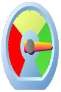 2016 -DiciembrePORCENTAJE DE RETENCIÓN DE ALUMNOS DE EDUCACIÓN MEDIA SUPERIOR QUE RECIBEN BECA DE TRANSPORTE89.2PORCENTAJEANUALGrado de AtenciónPorcentaje de AtenciónRepresentación GráficaAtendidaDe 80-100%Por atenderDe 50-70%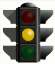 No AtendidoMenos de 50%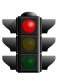 ObservaciónGrado de AtenciónDescripción de AtenciónObservaciónGrado de AtenciónDescripción de Atención2.  PRINCIPALES HALLAZGOS DE LA EVALUACIÓN2.1. Describir los hallazgos más relevantes de la evaluación:El programa efectuó una eficiencia presupuestal del gasto del 59.14% respecto a las Transferencias, asignaciones, subsidios y otras ayudas.El programa no obtuvo un buen desempeño para el ejercicio 2016 y se debió  a la falta de inclusión, promoción y generación de estrategias interinstitucionales en los diferentes municipios donde se pudo articular el programa Transporte joven BC, ya que no se pudo concretar la meta anual programada.Para el año 2016 se entregaron 9 088 tarjetas de las 15 965 que se tenían programadas.El Programa tuvo una eficiencia presupuestal del gasto del 59.143.  CONCLUSIONES Y RECOMENDACIONES DE LA EVALUACIÓN3.1 Describir brevemente las conclusiones de la evaluación:De acuerdo con la SEP 2016, la estadística nacional identifica 11 entidades donde la deserción es superior a la media nacional del 15.2%, para el caso de Baja California, 15.6% de los alumnos que ingresan a Instituciones de Educación Media Superior   desisten en los primeros semestres, lo que representa una necesidad de 21,220 beneficios de beca transporte joven.La difusión del programa es deficiente, la promoción de solicitud de becas transporte en medios de comunicación NO ha sido un mecanismo que permita asignar las tarjetas en su totalidad, ya que el programa depende de la solicitud y no de la canalización del problema, como una necesidad preponderante para abatir la deserción estudiantil.Falta corresponsabilidad interinstitucional, y la orientación de  metas al logro de   objetivos que impacten en la calidad de la educación y no solo a la comprobación del presupuesto ejercido mediante el reporte de tarjetas entregadas.Respecto al presupuesto, las asignaciones para la atención del programa respecto a la población objetivo no son suficientes, es necesario acrecentar el presupuesto del 12% respecto con los gastos de operación, considerando además que existe una burbuja4.  DATOS DE LA INSTANCIA EVALUADORA4.1. Nombre del coordinador de la evaluación: Lic. Raúl Zárate Hernández4.2. Cargo: Coordinador de la Evaluación4.3. Institución a la que pertenece: Consultor Independiente4.4. Principales colaboradores:4.5. Correo electrónico del coordinador de la evaluación:despacho.uz@gmail.com4.6. Teléfono (con clave lada): : 686 2 32 34 00Anastasio Eduardo Beltrán Espinoza. eduardojuventudbc@gmail.com(664) 973-6551Subdirección de Desarrollo integral de la Juventud7.  DIFUSIÓN DE LA EVALUACIÓN7.1 Difusión en internet de la evaluación:Página web de COPLADE http://www.copladebc.gob.mx/ Página web Monitor de Seguimiento Ciudadano http://indicadores.bajacalifornia.gob.mx/monitorbc/index.html7.2Difusión en internet del formato:Página web de COPLADE http://www.copladebc.gob.mx/Página web Monitor de Seguimiento Ciudadanohttp://indicadores.bajacalifornia.gob.mx/monitorbc/index.html